Конспект урока обучения грамоте (письмо),проведённого в 1 «А»  классе, ГБОУ школы №695 «Радуга» Пушкинского района Санкт-Петербургаучителем начальных классовФиногеновой Татьяной Витальевной 21.марта.2014г.УМК: Школа России.Тема. ДециметрТип урока. Изучение нового материала.Цель. Познакомить с единицей измерения длины – дециметр на основе ранее изученной единицы измерения длины – сантиметр.Задачи. 1.Предметные: формировать умение измерять, чертить отрезки заданной длины с помощью линейки и карандаша;закреплять знания в нумерации чисел;развивать умения решать задачи;работать над каллиграфией цифры 5;             2. Метапредметные:                 - Познавательные УУД:осуществлять развитие познавательной мотивации детей на основе принятия и удержания учебных задач, положительной мотивации к учению;развивать умение анализировать, обобщать учебный материал.                - Регулятивные УУД:формировать умения концентрировать внимание;формировать умения принять учебную задачу и искать ее решение.               - Коммуникативные УУД:формировать умения представлять результат своей деятельности;                           3. Личностные:развивать учебно-познавательный интерес к новому материалу;развивать умение самооценивания.Оборудование: учебник (М.И. Моро,  Математика 1 кл., ч.2 ),  мультимедиа проектор, тетрадь, светофор, карточка № 1, линейка, карандаш, модели длины сантиметра и дециметра.Деятельность учителя и учащихся, этапы урокаОбразовательные ресурсыХод урокаОрганизация класса.Здравствуйте ребята.Проверьте, пожалуйста, порядок на парте. У вас должны лежать учебник, тетрадь и все что надо для письма в стаканчике. Посмотрите свой портфель, застегнут ли он. Тихо сели и покажите свою готовность к уроку.Актуализация знаний.Цель: Какое сейчас время года? – Весна. Какие первые цветы начинают появляться? – Подснежники.Будете быстро и правильно считать.Вычисление.Задание по нумерации.Заполни пропуски.14=        дес.       ед.  17=        дес.       ед.19=        дес.       ед.Геометрический материал.Посмотрите на геометрическую фигуру и скажите, сколько треугольников на рисунке? (3)Сколько четырехугольников? (3)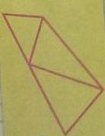 Рефлексия.Оцените свою работу с помощью светофора. Каллиграфия цифры 5.Цель:Каллиграфию, какой цифры мы сегодня с вами повторим, вы узнаете, отгадав загадку.Смотрит мама с нетерпеньем,На страницы дневника.Ждет заветную оценкуУ сынка-озорника.Но опять одни четверки.Нет красавицы … (пятерки)Объяснение по плакату.Посмотрите внимательно на доску. Цифра 5 состоит из трех элементов. Сначала пишется маленькая прямая палочка. Начинают ее писать немного правее середины верхней стороны клетки и ведут наклонно, не доводя до центра клетки. Далее (без отрыва) пишется правый полуовал. Наконец слева направо пишут верхний элемент цифры.Пробное письмо.Откройте тетрадь, положите ее с хорошим наклоном и запишите каллиграфически правильно цифру 5 столько раз, сколько будет, если из 7 вычесть 2. (пять раз)Оценка.Возьмите в руки карандаши и подчеркните те цифры, которые вы считает, написаны каллиграфически правильно.Поднимите руку те, кто подчеркнул больше двух цифр?Что вы знаете о числе 5? (Число 5 – однозначное, нечетное. Соседи числа 5 – число 4 – предыдущее, число 6 – последующее)Рефлексия.Оцени свою работу с помощью светофора.Физкультминутка.Раз, два, три, четыре, (Хлопаем в ладоши)Кто живет у нас в квартире? (Шагаем на месте)Раз, два, три, четыре, пять, (Прыжки на месте)Всех могу пересчитать: (шагаем на месте)Папа, мама, брат, сестра, (Хлопаем в ладоши)Кошка Мурка, два котенка, (Наклоны влево-вправо)Мой сверчок, щегол и я – (Повороты влево-вправо)Вот и вся моя семья. (Хлопаем в ладоши)Определение темы урока.Дополните предложения словами «килограмм», «метр», «сантиметр».- Папа держал чемодан, масса которого 11 … (кг)- В ведро вмещается 10 … (л) воды.- Ученик начертил в тетради отрезок длиной 1 … (см)Хорошо.Соедините величины и единицы их измерения.Расположите числа в порядке возрастания, и вы узнаете, с какой новой единицей измерения длины мы познакомимся сегодня на уроке. (Дециметр)Тема сегодняшнего урока: «Дециметр».Знаете ли вы, что обозначает это слово? (Ответы детей)Дециметр – более крупная, чем сантиметр, единица длины.С какой единицей измерения длины вы знакомы? (с см)Работа по теме урока.Проблемная ситуация.У вас на столах лежат карточки с начерченными отрезками красного (3 см) и желтого (14 см) цвета, а также модели сантиметра (зеленого цвета) и дециметра (синего цвета).Покажите модель сантиметра, дециметра.Возьмите карандаш, наложите на отрезок красного цвета модель сантиметра и отметьте, какова длина этого отрезка. (3 см)Посмотрите на отрезок желтого цвета.Удобно ли нам будет измерять его длины с помощью модели сантиметра? (Нет)Введение.Есть еще одна единица измерения длины, которая больше, называется дециметр.На доске:                       60 смЕю легко измерить длину начерченного на доске отрезка. (Демонстрация учителем модели дециметр и с ее помощью измеряет длину отрезка) Сколько отрезков длиной 1 дм  поместилось в отрезке на доске? ( 6 дм)Введение соотношения 1дм = 10 смСравните полоску зеленого цвета длиной 1 см и полоску синего цвета длиной 1 дм. Сколько полосок длиной 1 см поместилось в полоске длиной 1 дм? (10)Запишите:Дециметрм = 1 дмЗакрепление.Откройте учебник на 51 странице.……………… прочитай вслух задание №2.Откройте тетради, отступите 2 клетки от предыдущей записи, запишите номер.  Начертите отрезок длиной 12 см и запишите сколько это дм и см. (1 дм 2 см)Рефлексия.Работа над задачей.Отступите от предыдущей записи 2 клетки и запишите «Задача №3».…………..прочитай задачу вслух.Составление краткой записи.Сколько рыбок было у Вити? (5)А у Коли? (Неизвестно, но сказано, что на 2 рыбки больше)Что нужно найти? (Сколько рыбок было у Коли)Вместе со мной составляем краткую запись.В. – 5 (р.)К. - ?, на 2 (р.) большеПВД: Что значит на 2 больше? (Столько же, да плюс еще 2)Значит каким действием будем решать? (Сложением)Запишите решение этой задачи.Назовите решение: 5+2=7(р.)Запишите ответ. Ответ: 7 рыбокПосмотрите на доску и проверьте, так ли у вас записано.Рефлексия.С какой новой единицей измерения длины мы сегодня познакомились? Понравилось ли вам выполнять практическую работу?Длину, каких предметов удобнее измерять новой меркой?Понравился ли вам сегодняшний урок?Ребята, вы сегодня хорошо поработали! Спасибо за урок!Слайд 1Слайд 2Слайд 3Спрашиваю несколько человекСлайд 4Слайд 5Слайд 6Слайд 7Название темы урока написано на доске. 6 дмНа доске: Слайд 8Слайд 9